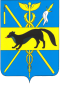 СОВЕТ НАРОДНЫХ ДЕПУТАТОВБОГУЧАРСКОГО МУНИЦИПАЛЬНОГО РАЙОНАВОРОНЕЖСКОЙ ОБЛАСТИРЕШЕНИЕ__________________________________________________________________от  23.08. 2016 года № 314                                                                                         г. БогучарОб утверждении проекта решения Совета народных депутатов Богучарского муниципального района «О  внесении изменений и дополнений в Устав Богучарского муниципального района Воронежской областиВ соответствии с Федеральным законом от 06.10.2003 № 131 – ФЗ «Об общих принципах организации местного самоуправления в Российской Федерации», Федеральным законом от 21.07.2005 № 97 – ФЗ «О государственной регистрации уставов муниципальных образований» Совет народных депутатов Богучарского муниципального района Р Е Ш И Л:1. Утвердить проект решения Совета народных депутатов Богучарского муниципального района Воронежской области  «О  внесении изменений и дополнений в Устав Богучарского муниципального района Воронежской области» согласно приложению.2. Главе Богучарского муниципального района Василенко А.М. опубликовать  проект решения  Совета народных депутатов Богучарского муниципального района Воронежской области «О внесении изменений и дополнений в Устав Богучарского муниципального района Воронежской области» в районной газете «Сельская новь».3. Контроль за выполнением данного решения возложить на постоянную комиссию Совета народных депутатов Богучарского муниципального района по местному самоуправлению, правотворческой деятельности, депутатской этике (Середин С.И.) и заместителя главы администрации Богучарского муниципального района - руководителя аппарата администрации района Самодурову Н.А..Глава Богучарскогомуниципального района                                                            А.М.ВасиленкоПриложение к решению Совета народных депутатов  Богучарского муниципального района                          от  23.08. 2016 года № 314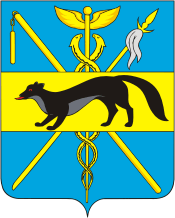 СОВЕТ НАРОДНЫХ ДЕПУТАТОВБОГУЧАРСКОГО МУНИЦИПАЛЬНОГО РАЙОНАВОРОНЕЖСКОЙ ОБЛАСТИРЕШЕНИЕ__________________________________________________________________от «___» ________   2016 года № _______                                                                                         г. БогучарО внесении изменений и дополненийв Устав Богучарского муниципального районаВоронежской областиВ соответствии с Федеральным законом от 06.10.2003 № 131 – ФЗ «Об общих принципах организации местного самоуправления в Российской Федерации», Федеральным законом от 21.07.2005 № 97 – ФЗ «О государственной регистрации уставов муниципальных образований», Совет народных депутатов Богучарского муниципального района Воронежской области Р Е Ш И Л:        1. Внести в Устав Богучарского муниципального района Воронежской области следующие изменения и дополнения:       1.1. Пункт 31 части 1 статьи 9 изложить в следующей редакции:	«31) обеспечение условий для развития на территории муниципального района физической культуры, школьного спорта и массового спорта, организация проведения официальных физкультурно-оздоровительных и спортивных мероприятий муниципального района. 	1.2. Часть 1 статьи 9.1. дополнить пунктом 12 следующего содержания:  «12)  осуществление мероприятий в сфере профилактики правонарушений, предусмотренных Федеральным законом "Об основах системы профилактики правонарушений в Российской Федерации".».1.3. Пункт 10 части  1  статьи 10 изложить в следующей редакции:«10) организация профессионального образования и дополнительного профессионального образования выборных должностных лиц местного самоуправления, членов выборных органов местного самоуправления, депутатов представительных органов Богучарского муниципального района, муниципальных служащих и работников муниципальных учреждений, организация подготовки кадров для муниципальной службы в порядке, предусмотренном законодательством Российской Федерации об образовании и законодательством Российской Федерации о муниципальной службе;».1.4. Пункт 3 части 3 статьи 19 изложить в следующей редакции:«3) вопросы о преобразовании Богучарского муниципального района, за исключением случаев, если в соответствии со статьей 13 Федерального закона  от 06.10.2003 года № 131 – ФЗ «Об общих принципах организации местного самоуправления в Российской Федерации» для преобразования муниципального образования требуется получение согласия населения Богучарского муниципального района, выраженного путем голосования либо на сходах граждан.». 1.5. Пункт 2 части 7 статьи 41 изложить в следующей редакции:«2) заниматься предпринимательской деятельностью лично или через доверенных лиц, а также участвовать в управлении хозяйствующим субъектом (за исключением жилищного, жилищно-строительного, гаражного кооперативов, садоводческого, огороднического, дачного потребительских кооперативов, товарищества собственников недвижимости и профсоюза, зарегистрированного в установленном порядке, совета муниципальных образований субъекта Российской Федерации, иных объединений муниципальных образований), если иное не предусмотрено федеральными законами или если в порядке, установленном муниципальным правовым актом в соответствии с федеральными законами и законами Воронежской области, ему не поручено участвовать в управлении этой организацией;».1.6.Часть 7.1. статьи 41 изложить в следующей редакции:«7.1. Депутат, член выборного органа местного самоуправления, выборное должностное лицо местного самоуправления, иное лицо, замещающее муниципальную должность, должны соблюдать ограничения, запреты, исполнять обязанности, которые установлены Федеральным законом от 25 декабря 2008 года N 273-ФЗ "О противодействии коррупции" и другими федеральными законами. Полномочия депутата, члена выборного органа местного самоуправления, выборного должностного лица местного самоуправления, иного лица, замещающего муниципальную должность, прекращаются досрочно в случае несоблюдения ограничений, запретов, неисполнения обязанностей, установленных Федеральным законом от 25 декабря 2008 года N 273-ФЗ "О противодействии коррупции", Федеральным законом от 3 декабря 2012 года N 230-ФЗ "О контроле за соответствием расходов лиц, замещающих государственные должности, и иных лиц их доходам", Федеральным законом от 7 мая 2013 года N 79-ФЗ "О запрете отдельным категориям лиц открывать и иметь счета (вклады), хранить наличные денежные средства и ценности в иностранных банках, расположенных за пределами территории Российской Федерации, владеть и (или) пользоваться иностранными финансовыми инструментами".». 1.7.Часть 9.1 статьи 41 изложить в следующей редакции:«9.1. Депутат, член выборного органа местного самоуправления, выборное должностное лицо местного самоуправления, осуществляющие полномочия на постоянной основе, не могут участвовать в качестве защитника или представителя (кроме случаев законного представительства) по гражданскому, административному или уголовному делу либо делу об административном правонарушении.».1.8.Часть 11 статьи 41 изложить в следующей редакции:«11. Полномочия депутата, члена выборного органа местного самоуправления, выборного должностного лица местного самоуправления, иного лица, замещающего муниципальную должность, прекращаются досрочно в случае несоблюдения ограничений, установленных Федеральным законом от 06.10.2003 года № 131 – ФЗ «Об общих принципах организации местного самоуправления в Российской Федерации.».1.9.Часть 4 статьи 55 изложить в новой редакции:«4. Проекты муниципальных нормативных правовых актов Богучарского муниципального района, устанавливающие новые или изменяющие ранее предусмотренные муниципальными нормативными правовыми актами обязанности для субъектов предпринимательской и инвестиционной деятельности, могут подлежать оценке регулирующего воздействия, проводимой органами местного самоуправления Богучарского муниципального района в порядке, установленном муниципальными нормативными правовыми актами в соответствии с законом Воронежской области, за исключением:1) проектов нормативных правовых актов Совета народных депутатов Богучарского муниципального района, устанавливающих, изменяющих, приостанавливающих, отменяющих местные налоги и сборы;2) проектов нормативных правовых актов Совета народных депутатов Богучарского муниципального района, регулирующих бюджетные правоотношения.».1.10.Пункт 2 части 1 статьи 71 изложить в следующей редакции:2) совершения указанным должностным лицом местного самоуправления действий, в том числе издания им правового акта, не носящего нормативного характера, влекущих нарушение прав и свобод человека и гражданина, угрозу единству и территориальной целостности Российской Федерации, национальной безопасности Российской Федерации и ее обороноспособности, единству правового и экономического пространства Российской Федерации, нецелевое использование межбюджетных трансфертов, имеющих целевое назначение, бюджетных кредитов, нарушение условий предоставления межбюджетных трансфертов, бюджетных кредитов, полученных из других бюджетов бюджетной системы Российской Федерации, если это установлено соответствующим судом, а указанное должностное лицо не приняло в пределах своих полномочий мер по исполнению решения суда.».2. Направить настоящее решение в Управление Министерства юстиции Российской Федерации по Воронежской области для государственной регистрации в порядке, установленном федеральным законом.3. Настоящее решение подлежит официальному опубликованию  в районной газете "Сельская новь"  после его государственной регистрации и вступает в силу после его официального опубликования.Глава Богучарского муниципального района    Воронежской области                                                                    А.М. Василенко